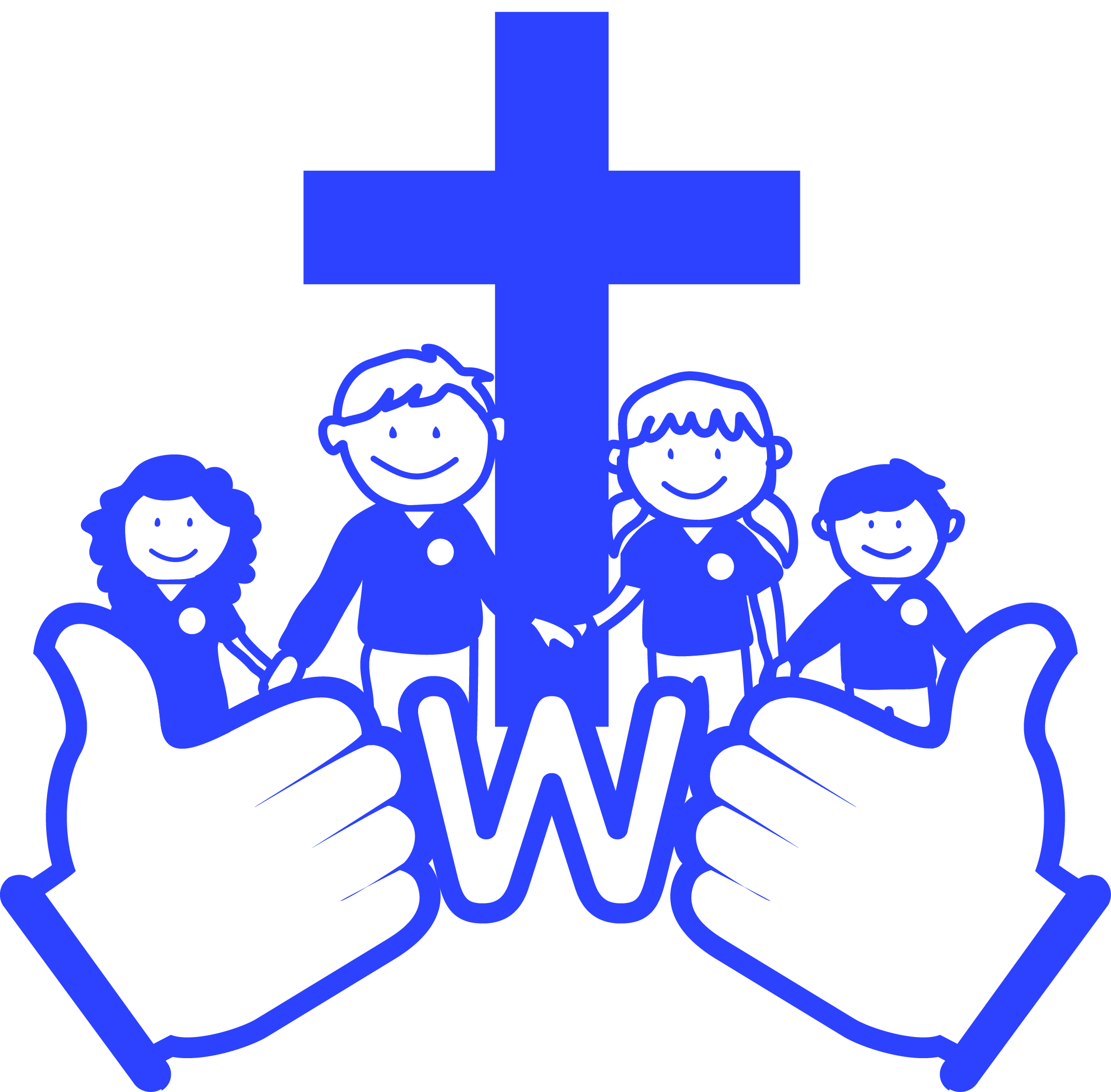 Long Term Curriculum Overview Year 5/6  2019 - 2020Our Vision: At Welbourn we aim to promote and develop Christian attitudes throughout the school, enabling children to make informed decisions and become aware and be tolerant of other cultures and religions.  Our school mission statement, “trying our best to be our best,” provides a framework whereby we put children at the centre of all that we do and value aspirations, resilience and independent learning.  It has at its heart our Christian focus and our desire to see children grow and develop their God given potential as part of a loving school community: Believe, Excite, Succeed, Together Year group Autumn 1Autumn 2Spring 1Spring 2Summer 1Summer 1Summer 2Key Question( Topic name)History – World Wars with a focus of WW2History – World Wars with a focus of WW2Science – Forces Geography/History – Scandinavia /VikingsMayans Amazon Basin Amazon Basin DriverHistoryHistoryScience GeographyHistory Geography Geography Key events, experiences, trips Cranwell Aviation MuseumBomber Command CentreHolocaust CentreJorvik Viking CentreYork Chocolate FactoryMayan Workshop with Past ProductionsParental engagement opportunities What we have learned about WW2 so farWhat we understand about the HolocaustAll about the VikingsMaya PresentationsCreating poison dart frog bean bagsCreating poison dart frog bean bagsEnglish units and rich textsGoodnight Mister TomFiction – Author Study / Genre study Biography Argument TextsDiary of Anne FrankFiction – Author Study / Genre study Biography Argument TextsJournalistic Writing Fiction: Scientific Poetry – Power of ImageryJournalistic Writing Fiction: Scientific Poetry – Power of ImageryFiction - Myths and Legends Fiction - Stories with Flashbacks Poetry – Finding a VoiceFiction - Myths and Legends Fiction - Stories with Flashbacks Poetry – Finding a VoiceFiction - Myths and Legends Fiction - Stories with Flashbacks Poetry – Finding a VoiceMaths links and opportunities Create a weekly menu for rationing for a family of 4 including all costs from the rationing book providedCode breakingMass, Weight and Gravity – Newtons LawViking fraction linesThe Mayan Number SystemThe Mayan Number SystemThe Amazon Basin in numbers Science topicLight Electricity Forces Forces Animals Including Humans Animals Including Humans Animals Including Humans WS skills opportunities observing changes over different periods of time, noticing patterns,grouping and classifying things,carrying out comparative and fair tests and finding things out using a wide range of secondary  sourcesobserving changes over different periods of time, noticing patterns,grouping and classifying things,carrying out comparative and fair tests and finding things out using a wide range of secondary  sourcesobserving changes over different periods of time, noticing patterns,grouping and classifying things,carrying out comparative and fair  tests finding things out using a wide range of secondary  sources.observing changes over different periods of time, noticing patterns,grouping and classifying things,carrying out comparative and fair  tests finding things out using a wide range of secondary  sources.observing changes over different periods of time, noticing patterns,grouping and classifying things,carrying out comparative and fair tests and finding things out using a wide range of secondary  sourcesobserving changes over different periods of time, noticing patterns,grouping and classifying things,carrying out comparative and fair tests and finding things out using a wide range of secondary  sourcesobserving changes over different periods of time, noticing patterns,grouping and classifying things,carrying out comparative and fair   tests and finding things out using a wide range of secondary  sources.GeographyLocal Study – Welbourn vs London Looking at the countries that were involved in WW2Forces of natureRegion in Europe Study Scandinavia Maya civilisation mapping skillsMaya civilisation mapping skillsNorth/South America – Amazon Basin HistoryWorld warsWorld warsThe work of Galileo Galilei and how it relates to forcesVikings Non- European – Mayans Non- European – Mayans  History of the Amazon Basin/ how it has changed overtimeArtEvery picture tells a story – exploring artists and hidden meaning behind art Henry Moore art look up!Centrifugal artSketching fierce warriorsMayan MuralsMayan MuralsRainforest Art using sugar paperDTRationingMake do and mend – sewing Sock teddies Making our centrifugal deviceDesigning and making longshipsMayan masksMayan masksPoison Dart Frog Bean BagsMusicWW2 Music and songsWW2 Music and songsDance music for forcesViking chantComposing Mayan musicComposing Mayan musicRecreating the sounds of the rainforest using different instrumentsPEAthleticsHockeyDodgeballFootballTable TennisBadmintonOrienteeringDanceGymnasticsGymnasticsGymnasticsGymnasticsTeam BuildingFirst AidComputing Routine week : basic skills wordBletchley Park 1: Secret codes Bletchley Park 2WW2 First ComputersBig Data 1Big Data 2Intro to PythonIntro to PythonMicro:bitRELAS CompulsoryBeing Human - IslamLAS CompulsoryBeing Human - HinduismLAS AdditionalDO you have to believe in God to be good?Creation Creation and science: conflicting or Complementary as conflicting or complementary digging deeperLAS CompulsaryLife Journey – Hinduism/IslamHinduism: How do Hindus show they belong?Islam: How do Muslims show they belong?Rites of passage; include other religions. E.g. Bar/Bat Mitzvah in Judaism, confirmation in Christianity; have looked at how we know whether religious claims are true or not – this unit considers whether their truth or otherwise actually matters- what impact LAS CompulsaryLife Journey – Hinduism/IslamHinduism: How do Hindus show they belong?Islam: How do Muslims show they belong?Rites of passage; include other religions. E.g. Bar/Bat Mitzvah in Judaism, confirmation in Christianity; have looked at how we know whether religious claims are true or not – this unit considers whether their truth or otherwise actually matters- what impact LAS CompulsaryLife Journey – Hinduism/IslamHinduism: How do Hindus show they belong?Islam: How do Muslims show they belong?Rites of passage; include other religions. E.g. Bar/Bat Mitzvah in Judaism, confirmation in Christianity; have looked at how we know whether religious claims are true or not – this unit considers whether their truth or otherwise actually matters- what impact Church school valuesJusticeEqualityLove and CompassionService and StewardshipPeace and ForgivenessPeace and ForgivenessGenerosity and ThankfulnessBritish values DemocracyMutual RespectIndividual LibertyThe Rule of LawToleranceToleranceThe best of being BritishGlobal learning links/ international days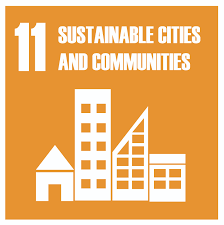 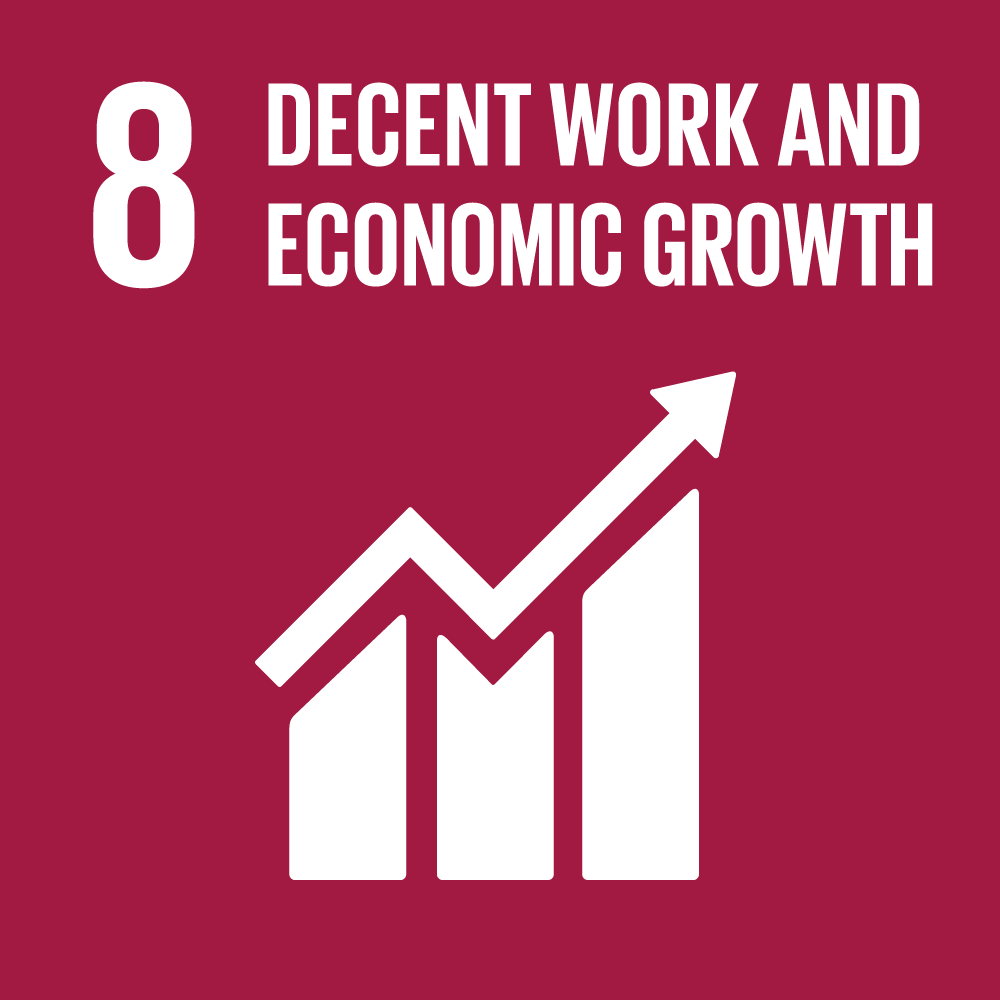 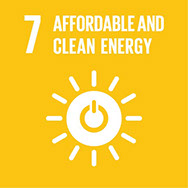 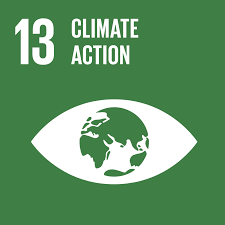 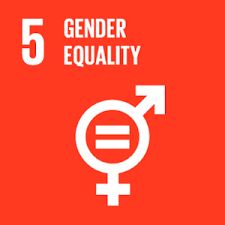 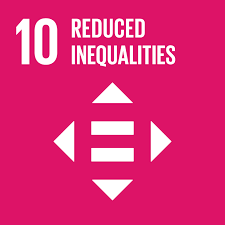 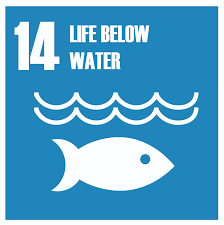 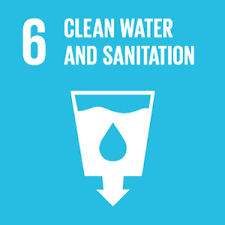 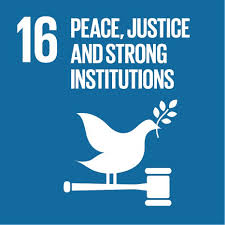 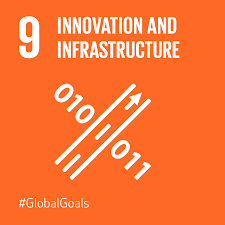 SMSC opportunitiesMoral development Understanding the consequences of actionsMoral development Understanding the consequences of actionsMaking appropriate choices about own life and justifying choicesMaking appropriate choices about own life and justifying choicesDealing with changes in life. Strategies for challenges and moral dilemmas.Dealing with changes in life. Strategies for challenges and moral dilemmas.Dealing with changes in life. Strategies for challenges and moral dilemmas.PSHE/ P4C Living in the wider world – rights and lawsTaking responsibility for our actionsWellbeing – looking forwardWellbeing – looking forward Changes and emotions  Changes and emotions  Changes and emotions MFL French revision of key conceptsFrench revision of key conceptsLife in my homeLife in my homeMeet the family , a week in the life Meet the family , a week in the life Meet the family , a week in the life Themed weeks Democracy WeekAnti-Bullying WeekWorld Hello Day Arts WeekE-Safety DayWorld Book DayChinese New YearRoutine WeekRoutine WeekAspirations Week